MINER COUNTYNOTICE OF APPEALCONDITIONAL USE/VARIANCE APPLICATIONplease describe what you propose to do and why you are seeking a conditional use permit.  (Attach a separate sheet of paper if necessary.)If you’re seeking a variance, please provide a brief statement of the variance desired and please state the hardship requiring relief.  (Proof of hardship is on the applicant – Hardship examples are odd size or shape of the lot, unusual topography, etc.  Attach a separate sheet of paper, if necessary.)Note:   A sketch of proposed property shall accompany this application, showing the following:North DirectionDimensions of Proposed StructureStreet NamesOther Information As May Be RequestedLocation of Proposed Structure On LotDimensions of Front and Side Set BacksLocation of Adjacent Existing BuildingsTHE BOARD OF ADJUSTMENT MAY REQUIRE THAT SUCH PLANS BE PREPARED BY A REGISTERED ENGINEER OR LAND SURVEYOR.**PLEASE USE THE SKETCH INSTRUCTION SHEET FOR AN EXAMPLE.FOR OFFICIAL USE ONLYSite SketchPERMIT NUMBERAPPLICANT (PRINT):APPLICANT (PRINT):APPLICANT (PRINT):APPLICANT (PRINT):APPLICANT (PRINT):PHONE:PHONE:PHONE:ADDRESS:ADDRESS:OWNER (PRINT):OWNER (PRINT):OWNER (PRINT):PHONE:PHONE:PHONE:IF DIFFERENT THAN APPLICANTIF DIFFERENT THAN APPLICANTIF DIFFERENT THAN APPLICANTIF DIFFERENT THAN APPLICANTIF DIFFERENT THAN APPLICANTIF DIFFERENT THAN APPLICANTIF DIFFERENT THAN APPLICANTIF DIFFERENT THAN APPLICANTIF DIFFERENT THAN APPLICANTIF DIFFERENT THAN APPLICANTADDRESS:I/we, the undersigned, do hereby petition the board of adjustment of Miner County South Dakota, to issue a  conditional use permit or  variance for the property described as:I/we, the undersigned, do hereby petition the board of adjustment of Miner County South Dakota, to issue a  conditional use permit or  variance for the property described as:I/we, the undersigned, do hereby petition the board of adjustment of Miner County South Dakota, to issue a  conditional use permit or  variance for the property described as:I/we, the undersigned, do hereby petition the board of adjustment of Miner County South Dakota, to issue a  conditional use permit or  variance for the property described as:I/we, the undersigned, do hereby petition the board of adjustment of Miner County South Dakota, to issue a  conditional use permit or  variance for the property described as:I/we, the undersigned, do hereby petition the board of adjustment of Miner County South Dakota, to issue a  conditional use permit or  variance for the property described as:I/we, the undersigned, do hereby petition the board of adjustment of Miner County South Dakota, to issue a  conditional use permit or  variance for the property described as:I/we, the undersigned, do hereby petition the board of adjustment of Miner County South Dakota, to issue a  conditional use permit or  variance for the property described as:I/we, the undersigned, do hereby petition the board of adjustment of Miner County South Dakota, to issue a  conditional use permit or  variance for the property described as:I/we, the undersigned, do hereby petition the board of adjustment of Miner County South Dakota, to issue a  conditional use permit or  variance for the property described as:I/we, the undersigned, do hereby petition the board of adjustment of Miner County South Dakota, to issue a  conditional use permit or  variance for the property described as:I/we, the undersigned, do hereby petition the board of adjustment of Miner County South Dakota, to issue a  conditional use permit or  variance for the property described as:I/we, the undersigned, do hereby petition the board of adjustment of Miner County South Dakota, to issue a  conditional use permit or  variance for the property described as:I/we, the undersigned, do hereby petition the board of adjustment of Miner County South Dakota, to issue a  conditional use permit or  variance for the property described as:I/we, the undersigned, do hereby petition the board of adjustment of Miner County South Dakota, to issue a  conditional use permit or  variance for the property described as:I/we, the undersigned, do hereby petition the board of adjustment of Miner County South Dakota, to issue a  conditional use permit or  variance for the property described as:I/we, the undersigned, do hereby petition the board of adjustment of Miner County South Dakota, to issue a  conditional use permit or  variance for the property described as:I/we, the undersigned, do hereby petition the board of adjustment of Miner County South Dakota, to issue a  conditional use permit or  variance for the property described as:I/we, the undersigned, do hereby petition the board of adjustment of Miner County South Dakota, to issue a  conditional use permit or  variance for the property described as:I/we, the undersigned, do hereby petition the board of adjustment of Miner County South Dakota, to issue a  conditional use permit or  variance for the property described as:(Check Appropriate Box)(Check Appropriate Box)(Check Appropriate Box)(Check Appropriate Box)(Check Appropriate Box)LEGAL DESCRIPTION (Please print or type)LEGAL DESCRIPTION (Please print or type)LEGAL DESCRIPTION (Please print or type)LEGAL DESCRIPTION (Please print or type)LEGAL DESCRIPTION (Please print or type)LEGAL DESCRIPTION (Please print or type)LEGAL DESCRIPTION (Please print or type)LEGAL DESCRIPTION (Please print or type)LEGAL DESCRIPTION (Please print or type)LEGAL DESCRIPTION (Please print or type)LEGAL DESCRIPTION (Please print or type)PARCEL NUMBER:PARCEL NUMBER:PARCEL NUMBER:PARCEL NUMBER:GENERAL AREA OR STREET ADDRESS:GENERAL AREA OR STREET ADDRESS:GENERAL AREA OR STREET ADDRESS:GENERAL AREA OR STREET ADDRESS:GENERAL AREA OR STREET ADDRESS:GENERAL AREA OR STREET ADDRESS:GENERAL AREA OR STREET ADDRESS:GENERAL AREA OR STREET ADDRESS:GENERAL AREA OR STREET ADDRESS:EXISTING LAND USE:EXISTING LAND USE:EXISTING LAND USE:EXISTING LAND USE:EXISTING LAND USE:EXISTING LAND USE:EXISTING ZONING:EXISTING ZONING:EXISTING ZONING:SIZE OF PARCEL: ACRESSIZE OF PARCEL: ACRESSIZE OF PARCEL: ACRESSIZE OF PARCEL: ACRESSIZE OF PARCEL: ACRESSIZE OF PARCEL: ACRESSIZE OF PARCEL: ACRESLOT DIMENSIONS:WIDTHLOT DIMENSIONS:WIDTHLOT DIMENSIONS:WIDTHLOT DIMENSIONS:WIDTHLOT DIMENSIONS:WIDTHLOT DIMENSIONS:WIDTHLENGTHLENGTHLENGTHDEPTHSURROUNDING LAND USENORTH:SOUTH:EAST:WEST:signature of applicantsignature of owner (If different than applicant)signature of owner (If different than applicant)DATE FILED WITH ZONING ADMINISTRATOR:DATE FILED WITH ZONING ADMINISTRATOR:FEE PAID (NON-REFUNDABLE):FEE PAID (NON-REFUNDABLE):YESNODATE OF HEARING:ACTION BY BOARD OF ADJUSTMENT:ACTION BY BOARD OF ADJUSTMENT: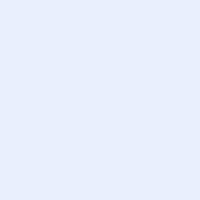 